Introduction to Properties of Water and Solubility GuidelinesWater and Hydrogen Bonding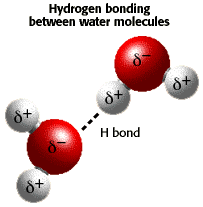 Many properties of water are a result of    _______________________________.Hydrogen bonding happens ___________________ two _________________ molecules._____________________________________________________________________________________________________________________________________________Surface Tension A property of a surface of a liquid that _______________________________________________________________________________.Vapor PressureWater has a ________________ due to the strong __________________ between ______________________________________.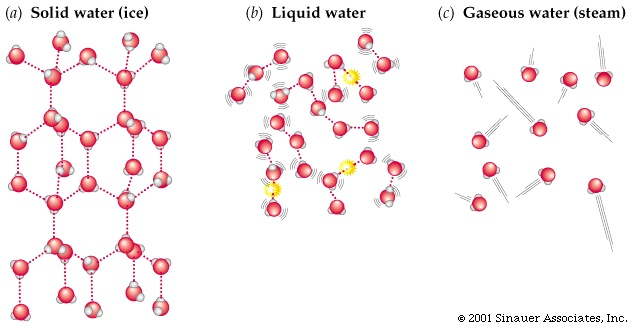 Since attraction between water molecules is __________________, more ____________ is required to be absorbed ______________________ in order to _________________________.Water in the solid stateDensity of ice is ____________ than _____________________________________ due to the _________________ of the _____________.What is a solution?A solution is __________________________________________________________________________________________________________________________________________________________________________All ________________________ are solutionsSolutions can exist in any _______________.Liquid solutions must be clear __________ must be able to _____________________________________.What is an aqueous solution?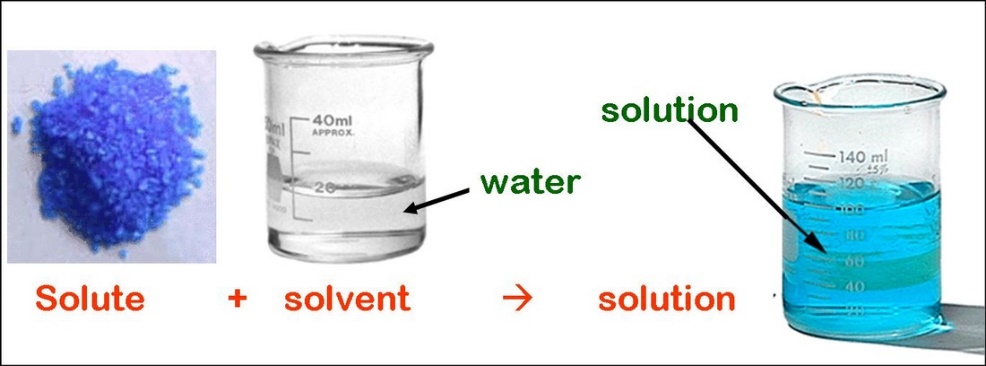 An __________________________ is one that _____________________________________________.A solution is made up of _________________ and ________________Solvent: __________________________________________Solute: ________________________________________________Electrolytes and NonelectrolytesAn electrolyte ______________________________________________________________________________ ___________________________________________________________________________________________All ionic compounds are ____________________________.Strong electrolytes are ______________ conductors of ______________________.Weak electrolytes are ______________ conductors of _______________________.Non- electrolytes __________________________________________________________________________.Label each picture strong, weak or non-electrolyte. 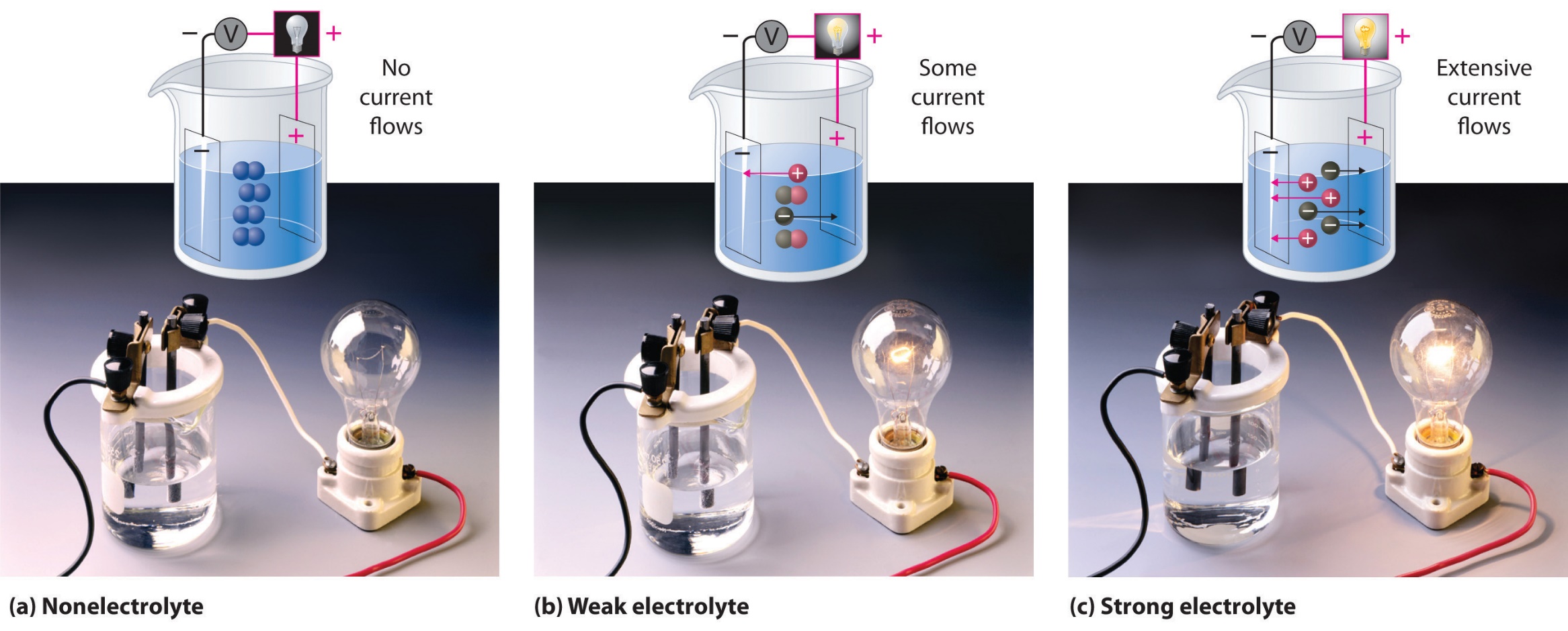 What is solubility?Solubility is the _________________________________________________________________________________________________________________________________________________________________________________________________________________________________________________________________________________Dissociation is the ______________________________.For example, ____________________________________________________.Miscible: ________________________________________________________Immiscible: ______________________________________________________Soluble vs InsolubleSoluble means ____________________________________________________________________________.Insoluble means __________________________________________________________________________.Solubility guidelines using Table The solubility of ionic compounds in aqueous solutions is wide and varied_____________________________________________________(e.g. NaCl), some compounds are moderately soluble (e.g. SnI2) and some compounds are highly insoluble (e.g., AgCl)Strong electrolytes ______________________________.Weak electrolytes ________________________________When an insoluble substance (precipitate) is formed,_______________________________________________________________________________________________________________________________________________________________________________A soluble solute _________________________________________________________________________.Use Table F to indicate if each substance is soluble or insoluble?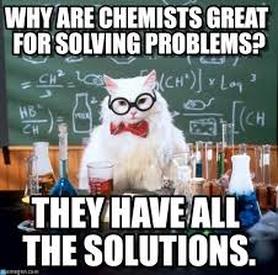 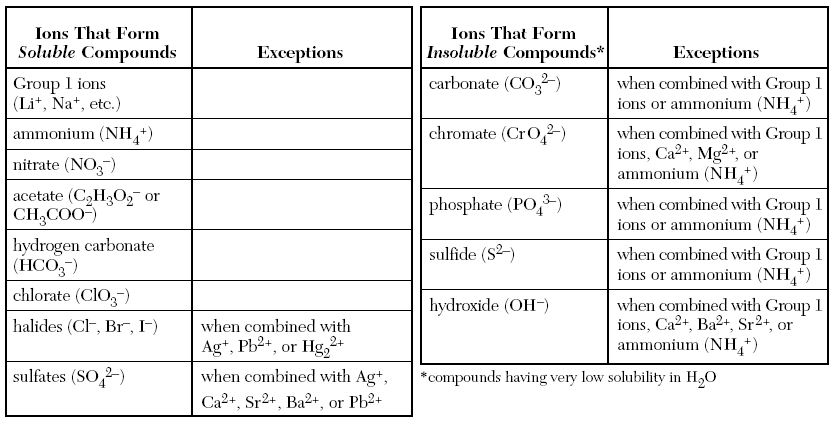 Na2CO3(aq) + CaCl2(aq)    2NaCl(aq) + CaCO3(s)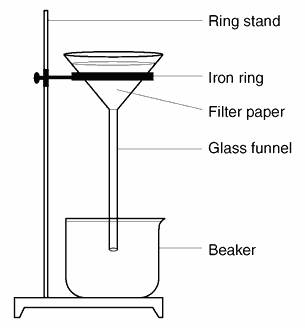 YOYO: Which mixture can be separated by using the equipment shown to the right?  Explain your answer! A) NaCl(aq) and SiO2(s)                         B) NaCl(aq) and C6H12O6(aq)C) CO2(aq) and NaCl(aq)                      D) CO2(aq) andC6H12O6(aq)The correct answer is _________ because…. _________________________________________________________________________________________________________________________________________________________________